ANEXO 1PREFEITURA MUNICIPAL DE NITERÓISECRETARIA MUNICIPAL DAS CULTURAS - SMC CHAMADA PÚBLICA SMC Nº 04/2021PRÊMIO DE IDEIAS CRIATIVAS - DESENVOLVIMENTO DE PROJETOSFORMULÁRIO DE APRESENTAÇÃO DE RECURSO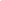 Nome da proposta: Protocolo de inscrição: CPF da proponente: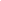 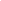 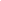 Liste os documentos/arquivos anexados, se houver. (Este item refere-se a documentos que sustentem a sua argumentação. Os documentos considerados para a etapa de habilitação são somente aqueles apresentados no ato de inscrição).